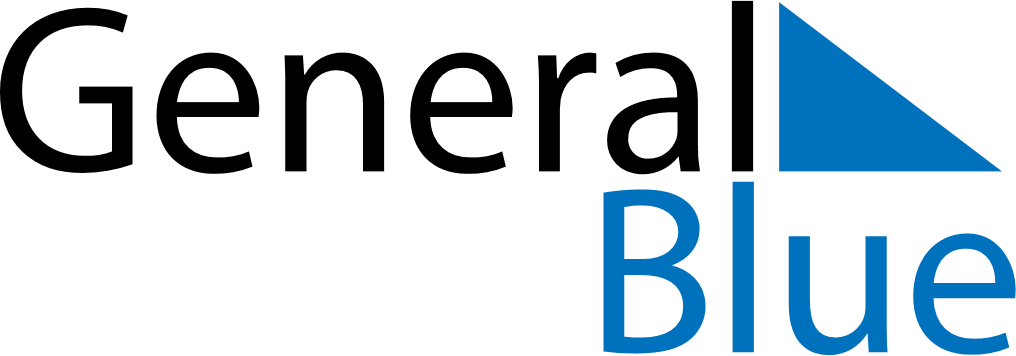 Q1 of 2020Q1 of 2020Q1 of 2020Q1 of 2020Q1 of 2020January 2020January 2020January 2020January 2020January 2020January 2020January 2020January 2020MondayTuesdayWednesdayWednesdayThursdayFridaySaturdaySunday1123456788910111213141515161718192021222223242526272829293031February 2020February 2020February 2020February 2020February 2020February 2020February 2020February 2020MondayTuesdayWednesdayWednesdayThursdayFridaySaturdaySunday12345567891011121213141516171819192021222324252626272829March 2020March 2020March 2020March 2020March 2020March 2020March 2020March 2020MondayTuesdayWednesdayWednesdayThursdayFridaySaturdaySunday123445678910111112131415161718181920212223242525262728293031